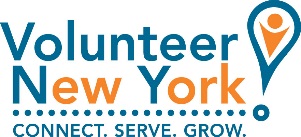 Agency Request for Board CandidatesPlease fill in the fields below. Agency ContactAgency name: Date:  Mailing address: City:  State: Zip: Telephone:  Fax: Website: Executive Director:         Direct telephone:          E-mail:  Contact (if other than ED):         Direct telephone:         E-mail: Agency InfoAgency mission, key activities: Registered 501(c)(3)   yes      no  	   How long has your nonprofit been in operation? What is your current fiscal year’s budget? Number of requested board members: Number of current board members:  How often does it meet?  Location of meetings:  Time of meetings: Length of term:  Number of terms permitted:  Describe the nomination/election process:  Financial commitment required?  yes    no    If Yes, please provide more information including any specific minimums, whether the requirement may be fulfilled as a give/get or just a give, What counts toward a “get”, etc.:  Please list any specific skills, areas of expertise, demographics needed: Is insurance provided for board members?  yes    noAlong with this completed form, please provide a list of your current board members, list of board committees and links to relevant electronic materials you would like us to share with interested candidates.Email to:                                                                            Or mail to:info@volunteernewyork.org				Volunteer New York! Subject line: Request for Board candidate								Attn: Board Candidates